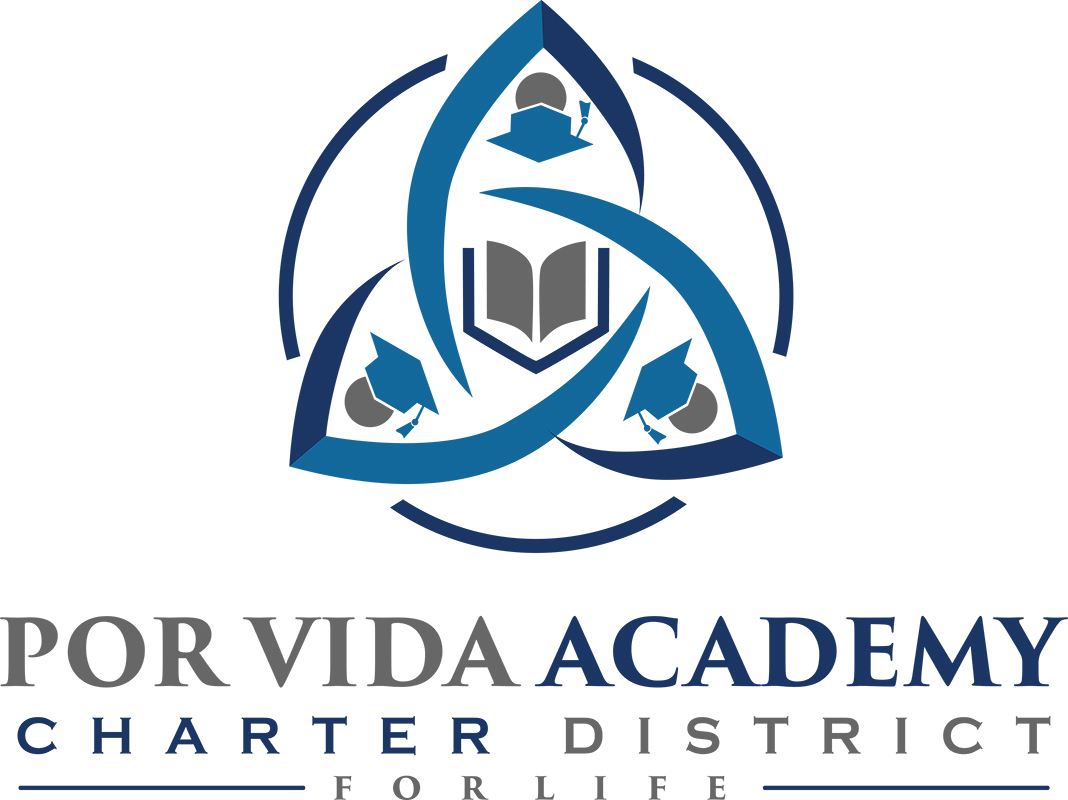 Friday, August 24, 2018 at 12:00pm		           1135 Mission Road, SA TX 78210Agenda of Regular Called Board MeetingCall to Order and Establishment of Quorum Roll Call & Recording of Board Members Present - Declaration of Quorum Present Recording of the Executive Director/Superintendent and Staff Members Present.Close Session: Personnel discussion of former employeesPledge of Allegiance Salute to the Texas Flag- “Honor the Texas Flag; I pledge allegiance to thee, Texas, one state under God, one and indivisible.”Public Testimony Approval of Minutes: Superintendent Items:FIRST RatingsCampus reportsGuardian planAccountability RatingsLocal Government OfficerFinancialsBudget ApprovalBoard Items: NoneAdjournment 